Your tag line goes hereFORENAMEYOUR LAST NAMEYour address   |   Your email   |   You phone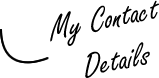 Personal Profile[Insert here]Career Objective/Summary[Insert here]Work Experience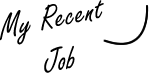 [Responsibilities, Duties and Tasks performed][Responsibilities, Duties and Tasks performed][Responsibilities, Duties and Tasks performed][Responsibilities, Duties and Tasks performed][Responsibilities, Duties and Tasks performed][Responsibilities, Duties and Tasks performed][Responsibilities, Duties and Tasks performed][Responsibilities, Duties and Tasks performed][Responsibilities, Duties and Tasks performed]EducationSkills and AchievementsAchievements:
[Insert achievement][Insert achievement][Insert achievement]
Skills: 
[Insert skill][Insert skill][Insert skill]Interests[Briefly outline your hobbies and interests (particularly those that are related to the job you are applying for)]ReferencesReferee 1 full nameTitle/Position(Work) AddressTelephone numberEmail addressReferee 2 full nameTitle/Position(Work) AddressTelephone numberEmail address